2017–2018 DERS YILI …. …. …. ORTAOKULU MATEMATİK DERSİ6. SINIF 1. DÖNEM 2. YAZILI SORULARIADI SOYADI:SINIF ve NO6/…TARİH:ALDIĞI NOT:1)   Aşağıdaki açıların tümleyen açılarını bulun.6)  Aşağıdaki açıların bütünleyen açılarını bulun.2) Fadime’nin 6 kalemi Nazlıcan’ın 11 kalemi olduğuna göre, Nazlıcan’ın kalemlerinin sayısının Fadime’nin kalemlerinin sayısına oranı kaçtır?7)  Aşağıdaki sayıları üslü biçimde gösterin. 5.5.5.5 =    …..      2.2.2.2.2 =   …..3) 6-A sınıfındaki kız öğrencilerin sayısının tüm sınıfa oranı   ‘dir. Buna göre erkek öğrencilerin sayısının sınıf mevcuduna oranı nedir?8)  Aşağıdaki üslü sayıların açılımlarını yazdıktan sonra değerlerini bulun. 24 =…2x2x2x2  =  16              32 = …3x3….... =   94) 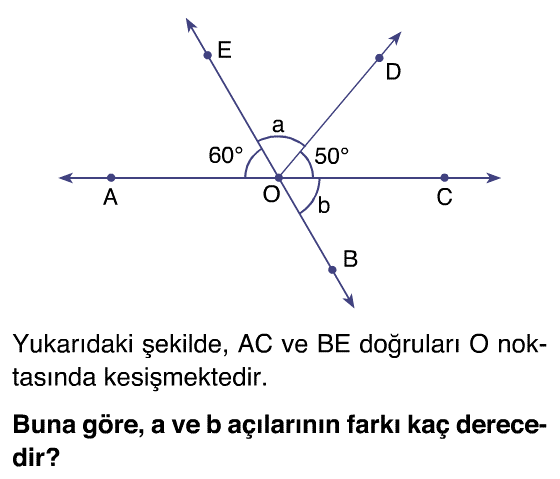 9)  Aşağıdaki işlemleri işlem önceliğini dikkate alarak çözünüz.a)    28÷7 + 4.2 - 12=0	b)    20 ÷ (4 + 2.3)=25) Aşağıdaki oranların hangisinin birimli ya da birimsiz oran olduklarını yazınız.        birimsiz  oran            birimli      oran10) Aşağıya 12 sayısının çarpanlarını yazınız.12’nin çarpanları : 1,2,3,4,6,1211)   Aşağıdaki kesirleri  “ < , > ” simgelerini kullanarak karşılaştırınız.16)  Aşağıdaki toplama işlemini yapın.12)  Aşağıdaki kesirleri büyükten küçüğe sıralayın.  ,      ,     ,      >      >      >   17)  Aşağıdaki çıkarma işlemini yapın.13)  Aşağıdaki kesirlerin toplama işlemlerini yapın.18) Aşağıdaki doğal sayı ve kesrin çarpma işlemini yapın.          16 .   =12            14)   Aşağıdaki kesirlerin çıkarma işlemlerini yapın.19)  Aşağıdaki kesirlerin çarpma işlemlerinin sonucunu en sade şekilde bulunuz.     .   =  1                  .  =15)  Aşağıdaki işlemleri işlem önceliğini dikkate alarak yapınız.       +  1  .  =1    20)          A= 1 +                              B=  4 -      olduğuna göre, A x B kaçtır?  Her soru 5 puandır.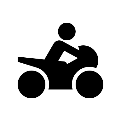 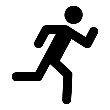 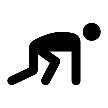 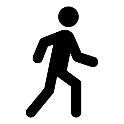 Başarılar Dilerim..